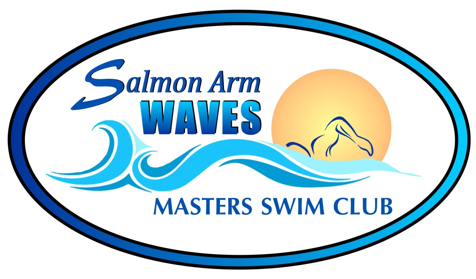 Spring 2024 RegistrationLast Name: __________________________________	First Name: ______________________________________Mailing Address:  _________________________________________________________________________________Postal Code: ________________________		E-mail: ____________________________________Home Phone #: ________________________________ 	Work Phone #: _____________________________________Sex:   M   /  F                					Date of Birth: _______________________ALL MEMBERS AND POTENTIAL MEMBERS SWIMMING WITH THE SALMON ARM WAVES MASTERS SWIM CLUB ARE REQUIRED TO COMPLETE AND SIGN THE MSABC WAIVER FORM, THE SWIM BC ASSUMPTION OF RISK FORM, AND THE MEDICAL INFO/EMERGENCY CONTACT SHEETSwim Season Spring Session: April 2nd to June 22nd, 2024Available Times: (Please circle the Days that you intend to be swimming on)Session Fees: (12-week session) 1x/week:  $156.00             2x/week: $224.00             3x/week: $272.00     New Swimmers ONLY: PLUS $49 MSABC Fee. The MSABC fee ($49) is mandatory to cover MSABC insurance. This is paid once per year.Fees must be paid as a lump sum via e-transfer.     e-transfer - salmonarmmasters@gmail.com Password=swimming	   Fees are due by April 12th, 2024New Swimmers: Please print and scan Registration Form, MSABC waiver & Emergency contact forms to registrar@salmonarmwaves.caThe Swim Club has formed a NO REFUND POLICY concerning swimming fees for those registered with our program.  Our financial commitments involve annual contracts, pool fees and lifeguard fees. The Swim Club is obligated to fulfill these contracts regardless of the number of swimmers we have in the water at any time. Understandably many of our swimmers will experience, at some time during the season, illness or injury.    While we regret these problems, a refund will only be considered if a swimmer can no longer participate for greater than 4 weeks.  A physician’s note may be required.  Travel / vacation will not be considered for a refund. NO Swims: 	Monday May 20		Victoria Day Weekend		Saturday June 8		Sockeyes Swim MeetMonday (4 lanes)Tuesday (3 lanes)Wednesday (4 lanes)Thursday (3 lanes)Saturday (3 lanes)7:30-9:00 pm 6:00-7:30 am7:30-9:00 pm6:00-7:30 am6:45 – 8:15 am